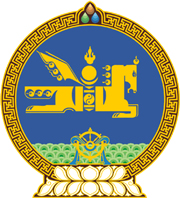 МОНГОЛ  УЛСЫН  ХУУЛЬ2017 оны 02 сарын 02 өдөр				                       Төрийн ордон, Улаанбаатар хотУЛСЫН НИСЭХИЙН ТУХАЙ ХУУЛЬДӨӨРЧЛӨЛТ ОРУУЛАХ ТУХАЙ1 дүгээр зүйл.Улсын нисэхийн тухай хуулийн 10 дугаар зүйлийн 10.4 дэх хэсгийн “байгалийн гамшиг, хүн, малын гоц халдварт болон ургамлын онц хөнөөлт өвчинтэй” гэснийг “гамшиг, аюулт үзэгдэлтэй” гэж өөрчилсүгэй. 2 дугаар зүйл.Энэ хуулийг Гамшгаас хамгаалах тухай хууль /Шинэчилсэн найруулга/ хүчин төгөлдөр болсон өдрөөс эхлэн дагаж мөрдөнө.МОНГОЛ УЛСЫН ИХ ХУРЛЫН ДАРГА 					М.ЭНХБОЛД 